       КАРАР                                                                                      ПОСТАНОВЛЕНИЕ        «20»  декабрь   2016 й.                                 №  83                              «20» декабря  2016 г.  Об утверждении порядка осуществления администрацией сельского поселения Карабашевский  сельсовет муниципального района Илишевский район Республики Башкортостан  бюджетных полномочий  главных администраторов доходов бюджета сельского поселения Карабашевский  сельсовет муниципального    района Илишевский район Республики Башкортостан 	В соответствии с положениями Бюджетного кодекса Российской Федерации и местными нормативными правовыми документами по вопросам регулирования  бюджетных правоотношений:     п о с т а н о в л я ю:1. Утвердить перечень кодов подвидов доходов бюджета   сельского поселения Карабашевский  сельсовет муниципального района Илишевский район Республики Башкортостан, главными администраторами которых являются органы местного самоуправления сельского поселения _Карабашевский  сельсовет муниципального района Илишевский район Республики Башкортостан, согласно приложению № 1 к настоящему постановлению.2. Наделить полномочиями главных администраторов доходов бюджета   сельского поселения Карабашевский  сельсовет муниципального района Илишевский район Республики Башкортостан и закрепить за ним доходы бюджета сельского поселения Карабашевский  сельсовет муниципального района Илишевский район Республики Башкортостан  согласно приложению № 2 к настоящему постановлению.3. Утвердить порядок осуществления Администрацией сельского поселения Карабашевский  сельсовет муниципального района Илишевский район Республики Башкортостан бюджетных полномочий главных администраторов доходов бюджета сельского поселения Карабашевский  сельсовет муниципального района Илишевский район Республики Башкортостан согласно приложению № 3 к настоящему постановлению.4. Настоящее постановление вступает в силу с 1 января 2017 года.5. Признать утратившими силу с 1 января 2017 года  постановления Администрации сельского поселения Карабашевский  сельсовет муниципального района Илишевский район Республики Башкортостан от 12 декабря 2014г. № 32,  от 06  апреля 2015г. №16,  от 12 мая 2015г. № 24, от 21 декабря 2015г.№57, от 30 марта 2016г. №15, от 12 мая 2016г.№29, от 10 июня 2016г.№.38. Контроль за исполнением настоящего постановления оставляю за собой.      Глава сельского поселения:		                         		Р.И.Шангареев                                                                Приложение № 1                                                                  к постановлению  Администрации                                                                       сельского поселения Карабашевский                сельсовет   муниципального района                                                     Илишевский район                                                                  Республики Башкортостан                                                                 от 20 декабря 2016г. № 83Перечень кодов подвидов доходов по видам доходов, главными администраторами которых являются органы местного самоуправления сельского поселения Карабашевский сельсовет муниципального района Илишевский район Республики БашкортостанВ целях упорядочения платежей, поступающих от предоставления субсидий, субвенций и иных межбюджетных трансфертов, имеющих целевое назначение, в рамках первого - седьмого знаков подвида доходов классификации доходов бюджетов по видам доходов:       791 1 08 04020 01 0000 110 «Государственная пошлина за совершение нотариальных действий должностными лицами органов местного самоуправления, уполномоченными в соответствии с законодательными актами Российской Федерации на совершение нотариальных действий» установить следующую структуру кода подвида доходов:          791 2 02 19999 10 0000 151 «Прочие дотации бюджетам сельских поселений» установить следующую структуру кода подвида доходов:       791 2 02 20077 10 0000 151 «Субсидии бюджетам сельских поселений на софинансирование капитальных вложений в объекты муниципальной собственности» установить следующую структуру кода подвида доходов:       791 2 02 29999 10 0000 151 «Прочие субсидии бюджетам сельских поселений » установить следующую структуру кода подвида доходов:        791 2 02 30024 10 0000 151 «Субвенции бюджетам сельских поселений на выполнение передаваемых полномочий субъектов Российской Федерации» установить следующую структуру кода подвида доходов:         791 2 02 40014 10 0000 151 «Межбюджетные трансферты, передаваемые бюджетам сельских поселений из бюджетов муниципальных районов на осуществление части полномочий по решению вопросов местного значения в соответствии с заключенными соглашениями» установить следующую структуру кода подвида доходов:         791 2 02 49999 10 0000 151 «Прочие межбюджетные трансферты, передаваемые бюджетам сельских поселений» установить следующую структуру кода подвида доходов:       791 2 02 90054 10 0000 151 «Прочие безвозмездные поступления в бюджеты сельских поселений от бюджетов муниципальных районов»  установить следующую структуру кода подвида доходов:       791 2 07 05030 10 0000 180 «Прочие безвозмездные поступления в бюджеты сельских поселений» установить следующую структуру кода подвида доходов:Управляющий делами	:                                       З.В.Шаемова	                                                                 Приложение № 2                                                                     к постановлению  Администрации                                                                    сельского поселения Карабашевский сельсовет   муниципального района                                                            Илишевский район                                                                  Республики Башкортостан                                                                 от 20 декабря 2016г. № 83Перечень главных администраторов доходов бюджета сельского поселения Карабашевский  сельсовет муниципального района Илишевский район Республики Башкортостан – органов местного самоуправления муниципального района Илишевский район  Республики Башкортостан Управляющий делами	___________ З.В.Шаемова                                                              (подпись)                           (расшифровка подписи)            		                                                                        Приложение № 3                                                                к постановлению  Администрации                                                                    Сельского поселения Карабашевский                                                                    сельсовет   муниципального района                                                                       Илишевский район                                                                  Республики Башкортостан                                                                  от 20декабря  2016г. № 83Порядокосуществления Администрацией сельского поселения Карабашевский  сельсовет муниципального района Илишевский район Республики Башкортостан бюджетных полномочий главных администраторов доходов бюджетасельского поселения Карабашевский сельсовет муниципального района Илишевский район Республики Башкортостан 1. Администрация сельского поселения Карабашевский сельсовет муниципального района Илишевский район Республики Башкортостан (далее – Администрация сельского поселения)  - орган местного самоуправления сельского поселения Карабашевский  сельсовет муниципального района Илишевский район Республики Башкортостан, определенный решением о бюджете главным администратором доходов бюджета сельского поселения Карабашевский сельсовет муниципального района Илишевский район Республики Башкортостан (далее-  бюджет сельского поселения) , не имеющий в своем ведении администраторов доходов бюджета и (или) являющийся администратором доходов бюджета.             2. Администрация сельского поселения осуществляет бюджетные полномочия главного администратора и администратора доходов бюджета сельского поселения в следующем порядке:а) принимает нормативные правовые акты о порядке администрирования доходов бюджета сельского поселения;б) организуют работу по осуществлению бюджетных полномочий главного администратора и администратора доходов бюджета сельского поселения, установленных бюджетным законодательством Российской Федерации и принимаемыми в соответствии с ним нормативными правовыми актами, регулирующими бюджетные правоотношения;в) представляет в финансовый орган:сведения, необходимые для составления среднесрочного финансового плана и (или) проекта бюджета;сведения, необходимые для составления и ведения кассового плана;бюджетную отчетность;информацию о выполнении плана мобилизации налогов, сборов и иных обязательных платежей в бюджет;иную необходимую информацию.Управляющий делами	___________ З.В.Шаемова                                                              (подпись)                           (расшифровка подписи)            		БАШКОРТОСТАН РЕСПУБЛИКАҺЫИЛЕШ РАЙОНЫ
  МУНИЦИПАЛЬ РАЙОНЫНЫҢКАРАБАШАУЫЛ СОВЕТЫАУЫЛ БИЛӘМӘҺЕХАКИМИӘТЕ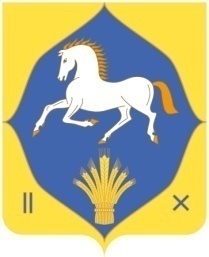 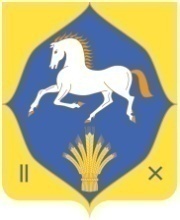 АДМИНИСТРАЦИЯСЕЛЬСКОГО ПОСЕЛЕНИЯКАРАБАШЕВСКИЙ СЕЛЬСОВЕТ МУНИЦИПАЛЬНОГО РАЙОНА  ИЛИШЕВСКИЙ РАЙОНРЕСПУБЛИКИ БАШКОРТОСТАНКод подвидаПодвид  дохода1000 110сумма платежа (перерасчеты, недоимка и задолженность по соответствующему платежу, в том числе по отмененному)4000 110прочие поступленияКод подвидаПодвид дохода7401151Дотации бюджетам на поощрение достижения наилучших показателей деятельности органов исполнительной власти субъектов Российской Федерации и органов местного самоуправления)Код подвидаПодвид дохода0007151Бюджетные инвестицииКод подвидаПодвид дохода7101151Субсидии на софинансирование расходных обязательств7103151Субсидии на финансирование республиканской целевой программы "Развитие автомобильных дорог Республики Башкортостан (2010-2015 годы)"7104151Субсидии на реализацию республиканской программы капитального ремонта общего имущества в многоквартирных домах7105151Субсидии на софинансирование расходов по обеспечению устойчивого функционирования организаций, поставляющих ресурсы для предоставления коммунальных услуг населению по регулируемым тарифам на тепловую энергию, водоснабжение и водоотведение7111151Субсидии на осуществление мероприятий по энергосбережению и повышению энергетической эффективности7112151Субсидии на реализацию республиканской целевой программы «Модернизация систем наружного освещения населенных пунктов Республики Башкортостан» на 2011-2015 годы7113151Субсидии на проведение кадастровых работ по межеванию земельных участков в целях их предоставления гражданам для индивидуального жилищного строительства однократно и бесплатно7114151Субсидии на премирование победителей республиканского конкурса "Самое благоустроенное городское (сельское) поселение Республики Башкортостан"7115151Субсидии на софинансирование комплексных программ развития систем коммунальной инфраструктуры7123151Субсидии на подготовку и переподготовку квалифицированных специалистов для нужд жилищно-коммунальной отрасли7132151Субсидии на осуществление мероприятий по переходу на поквартирные системы отопления и установке блочных котельных7135151Субсидии на софинансирование проектов развития общественной инфраструктуры, основанных на местных инициативах7136151Субсидии на обеспечение жильем молодых семей7137151Субсидии на обеспечение жильем молодых семей при рождении (усыновлении) ребенка (детей)Код подвидаПодвид дохода7253151Субвенции на проведение мероприятий по предупреждению и ликвидации болезней животных, их лечению, защите населения от болезней, общих для человека и животных (в том числе по обустройству и содержанию скотомогильников (биотермических ям)Код подвидаПодвид дохода7301151Прочие Код подвидаПодвид дохода7301151Прочие 7501151Межбюджетные трансферты, передаваемые бюджетам для компенсации дополнительных расходов, возникших в результате решений, принятых органами власти другого уровня7502151Прочие межбюджетные трансферты, передаваемые бюджетам на благоустройство территорий населенных пунктов, коммунальное хозяйство, обеспечение мер пожарной безопасности и осуществлению дорожной деятельности в границах сельских поселений 7503151Межбюджетные трансферты, передаваемые бюджетам на осуществление дорожной деятельности в границах  сельских поселений7505151Межбюджетные трансферты, передаваемые бюджетам на премирование победителей республиканского конкурса "Лучший многоквартирный дом"Код подвидаПодвид дохода7301151Прочие  Код подвидаПодвид  дохода6100180Прочие поступления6200180Поступления в бюджеты поселений от физических лиц на финансовое обеспечение реализации проекта по поддержке местных инициатив6300180Поступления в бюджеты поселений от юридических лиц на финансовое обеспечение реализации проекта по поддержке местных инициатив6400180Поступления сумм долевого финансирования собственников жилых и нежилых помещений многоквартирных домов на осуществление мероприятий по переходу на поквартирные системы отопления и установке блочных котельных)Код бюджетной классификации Российской ФедерацииКод бюджетной классификации Российской ФедерацииНаименование главного администратора доходов бюджетов бюджетной системы Российской ФедерацииГлав-ного адми-нистра-торадоходов бюджетов бюджетной системы Российской ФедерацииНаименование главного администратора доходов бюджетов бюджетной системы Российской Федерации123791Администрация сельского поселения  Карабашевский сельсовет муниципального района Илишевский район Республики Башкортостан791 1 08 04020 01 1000 110Государственная пошлина за совершение нотариальных действий должностными лицами органов местного самоуправления, уполномоченными в соответствии с законодательными актами Российской Федерации на совершение нотариальных действий  (сумма платежа (перерасчеты, недоимка, задолженность по соответствующему платежу, в том числе по отмененному)) 791 1 08 04020 01 4000 110Государственная пошлина за совершение нотариальных действий должностными лицами органов местного самоуправления, уполномоченными в соответствии с законодательными актами Российской Федерации на совершение нотариальных действий (прочие поступления) 7911 13 01995 10 0000 130Прочие доходы от оказания платных услуг (работ) получателями средств бюджетов сельских поселений7911 13 02065 10 0000 130Доходы, поступающие в порядке возмещения расходов, понесенных в связи с эксплуатацией  имущества сельских поселений7911 13 02995 10 0000 130Прочие доходы от компенсации затрат  бюджетов сельских поселений7911 16 23051 10 0000 140Доходы от возмещения ущерба при возникновении страховых случаев по обязательному страхованию гражданской ответственности, когда выгодоприобретателями выступают получатели средств бюджетов сельских поселений7911 16 23052 10 0000 140Доходы от возмещения ущерба при возникновении иных страховых случаев, когда выгодоприобретателями выступают получатели средств бюджетов сельских поселений7911 16 32000 10 0000 140Денежные   взыскания,   налагаемые    в                                возмещение   ущерба,   причиненного   в результате незаконного  или  нецелевого использования  бюджетных   средств   (в части бюджетов сельских поселений)7911 16 90050 10 0000 140Прочие поступления от денежных взысканий (штрафов) и иных сумм в возмещение ущерба, зачисляемые в бюджеты сельских поселений7911 17 01050 10 0000 180Невыясненные поступления, зачисляемые в бюджеты сельских поселений7911 17 05050 10 0000 180Прочие неналоговые доходы бюджетов сельских поселений7911 17 14030 10 0000 180Средства самообложения граждан, зачисляемые в бюджеты сельских поселений7911 18 05200 10 0000 151Перечисления из бюджетов сельских поселений по решениям о взыскании средств, предоставленных из иных бюджетов бюджетной системы Российской Федерации7911 18 05000 10 0000 180Поступления в бюджеты сельских поселений (перечисления из бюджетов сельских поселений) по урегулированию расчетов между бюджетами бюджетной системы Российской Федерации по распределенным доходам7912 02 15001 10 0000 151Дотации бюджетам сельских поселений на выравнивание бюджетной обеспеченности7912 02 15002 10 0000 151Дотации бюджетам сельских поселений на поддержку мер по обеспечению сбалансированности бюджетов7912 02 19999 10 7401 151Прочие дотации бюджетам сельских поселений (дотации бюджетам на поощрение достижения наилучших показателей деятельности органов исполнительной власти субъектов Российской Федерации и органов местного самоуправления)7912 02 20041 10 0000 151Субсидии бюджетам сельских поселений на строительство, модернизацию, ремонт и содержание автомобильных дорог общего пользования, в том числе дорог в поселениях (за исключением автомобильных дорог федерального значения)7912 02 20051  10 0000 151Субсидии бюджетам сельских поселений на реализацию федеральных целевых программ7912 02 20077 10 0000 151Субсидии бюджетам сельских поселений на софинансирование капитальных вложений в объекты муниципальной собственности7912 02 20077 10 0007 151Субсидии бюджетам сельских поселений на софинансирование капитальных вложений в объекты муниципальной собственности (бюджетные инвестиции)7912 02 20216 10 0000 151Субсидии бюджетам сельских поселений на осуществление дорожной деятельности в отношении автомобильных дорог общего пользования, а также капитального ремонта и ремонта дворовых территорий многоквартирных домов, проездов к дворовым территориям многоквартирных домов населенных пунктов791 2 02 20298 10 0000 151Субсидии бюджетам сельских поселений на обеспечение мероприятий по капитальному ремонту многоквартирных домов за счет средств, поступивших от государственной корпорации - Фонда содействия реформированию жилищно-коммунального хозяйства7912 02 20299 10 0000 151Субсидии бюджетам сельских поселений на обеспечение мероприятий по переселению граждан из аварийного жилищного фонда за счет средств, поступивших от государственной корпорации -  Фонда содействия реформированию жилищно-коммунального хозяйства7912 02 20300 10 0000 151Субсидии бюджетам сельских поселений на обеспечение мероприятий по модернизации систем коммунальной инфраструктуры за счет средств, поступивших от государственной корпорации – Фонда содействия реформированию жилищно-коммунального хозяйства7912 02 20301 10 0000 151Субсидии бюджетам сельских  поселений на обеспечение мероприятий по капитальному ремонту многоквартирных домов за счет средств бюджетов7912 02 20302 10 0000 151Субсидии бюджетам сельских поселений на обеспечение мероприятий по переселению граждан из аварийного жилищного фонда за счет средств бюджетов7912 02 20303 10 0000 151Субсидии бюджетам сельских поселений на обеспечение мероприятий по модернизации систем коммунальной инфраструктуры за счет средств бюджетов7912 02 29998 10 0000 151Субсидия бюджетам сельских поселений на финансовое обеспечение отдельных полномочий7912 02 29999 10 7101 151Прочие субсидии бюджетам сельских поселений (субсидии на софинансирование расходных обязательств)7912 02 29999 10 7103 151Прочие субсидии бюджетам сельских поселений (субсидии на финансирование республиканской целевой программы "Развитие автомобильных дорог Республики Башкортостан (2010-2015 годы)")791 2 02 29999 10 7104 151Прочие субсидии бюджетам сельских поселений (субсидии на реализацию республиканской программы капитального ремонта общего имущества в многоквартирных домах)791 2 02 29999 10 7105 151Прочие  субсидии бюджетам сельских поселений (субсидии на софинансирование расходов по обеспечению устойчивого функционирования организаций, поставляющих ресурсы для предоставления коммунальных услуг населению по регулируемым тарифам на тепловую энергию, водоснабжение и водоотведение)7912 02 29999 10 7111 151Прочие субсидии бюджетам сельских поселений (субсидии на осуществление мероприятий по энергосбережению и повышению энергетической эффективности)791 2 02 29999 10 7112 151Прочие субсидии бюджетам сельских поселений (субсидии на реализацию республиканской целевой программы "Модернизация систем наружного освещения населенных пунктов Республики Башкортостан" на 2011-2015 годы)7912 02 29999 10 7113 151Прочие субсидии бюджетам сельских поселений (субсидии на проведение кадастровых работ по межеванию земельных участков в целях их предоставления гражданам для индивидуального жилищного строительства однократно и бесплатно)791 2 02 29999 10 7114 151Прочие субсидии бюджетам сельских поселений (субсидии на премирование победителей республиканского конкурса "Самое благоустроенное городское (сельское) поселение Республики Башкортостан")791 2 02 29999 10 7115 151Прочие субсидии бюджетам сельских  поселений (субсидии на софинансирование комплексных программ развития систем коммунальной инфраструктуры)791 2 02 02999 10 7123 151Прочие субсидии бюджетам сельских  поселений (субсидии на подготовку и переподготовку квалифицированных специалистов для нужд жилищно-коммунальной отрасли)791 2 02 02999 10 7132 151Прочие субсидии бюджетам сельских поселений (субсидии на осуществление мероприятий по переходу на поквартирные системы отопления и установке блочных котельных)791 2 02 29999 10 7135 151Прочие субсидии бюджетам сельских поселений (субсидии на софинансирование проектов развития общественной инфраструктуры, основанных на местных инициативах)791 2 02 02999 10 7136 151Прочие субсидии бюджетам сельских поселений (субсидии на обеспечение жильем молодых семей)791 2 02 02999 10 7137 151Прочие субсидии бюджетам сельских поселений (субсидии на обеспечение жильем молодых семей при рождении (усыновлении) ребенка (детей))7912 02 30024 10 7253 151Субвенции бюджетам сельских поселений на выполнение передаваемых полномочий субъектов Российской Федерации (субвенций на проведение мероприятий по предупреждению и ликвидации болезней животных, их лечению, защите населения от болезней, общих для человека и животных (в том числе по обустройству и содержанию скотомогильников (биотермических ям)))   7912 02 35082 10 0000 151Субвенции бюджетам сельских поселений на предоставление жилых помещений детям-сиротам и детям, оставшимся без попечения родителей, лицам из их числа по договорам найма специализированных жилых помещений791 2 02 35118 10 0000 151Субвенции бюджетам сельских  поселений на осуществление первичного воинского учета на территориях, где отсутствуют военные комиссариаты791 2 02 40014 10 0000 151Межбюджетные трансферты, передаваемые бюджетам сельских поселений из бюджетов муниципальных районов на осуществление части полномочий по решению вопросов местного значения в соответствии с заключенными соглашениями791 2 02 40014 10 7301 151Межбюджетные трансферты, передаваемые бюджетам сельских поселений из бюджетов муниципальных районов на осуществление части полномочий по решению вопросов местного значения в соответствии с заключенными соглашениями (прочие)791 2 02 45160 10 0000 151Межбюджетные трансферты, передаваемые бюджетам сельских поселений для компенсации дополнительных расходов, возникших в результате решений, принятых органами власти другого уровня791 2 02 49999 10 7301 151Прочие межбюджетные трансферты, передаваемые бюджетам сельских поселений (прочие)791 2 02 49999 10 7501 151Прочие межбюджетные трансферты, передаваемые бюджетам сельских поселений (межбюджетные трансферты, передаваемые бюджетам для компенсации дополнительных расходов, возникших в результате решений, принятых органами власти другого уровня)791 2 02 49999 10 7502 151Прочие межбюджетные трансферты, передаваемые бюджетам сельских поселений (межбюджетные трансферты, передаваемые бюджетам на благоустройство территорий населенных пунктов сельских поселений)791 2 02 49999 10 7503 151Прочие межбюджетные трансферты, передаваемые бюджетам сельских поселений (межбюджетные трансферты, передаваемые бюджетам  на осуществление дорожной деятельности в границах  сельских поселений)791 2 02 49999 10 7505 151Прочие межбюджетные трансферты, передаваемые бюджетам сельских поселений (межбюджетные трансферты, передаваемые бюджетам на премирование победителей республиканского конкурса "Лучший многоквартирный дом")7912 02 90054 10 7301 151Прочие безвозмездные поступления в бюджеты сельских поселений от бюджетов муниципальных районов (прочие)791 2 07 05030 10 0000 180Прочие безвозмездные поступления в бюджеты сельских поселений791 2 07 05030 10 6100 180Прочие безвозмездные поступления в бюджеты сельских поселений (прочие поступления)791 2 07 05030 10 6200 180Прочие безвозмездные поступления в бюджеты сельских поселений (поступления в бюджеты поселений от физических лиц на финансовое обеспечение реализации проектов развития общественной инфраструктуры, основанных на местных инициативах)791 2 07 05030 10 6300 180Прочие безвозмездные поступления в бюджеты сельских поселений (поступления в бюджеты поселений от юридических лиц на финансовое обеспечение реализации проектов развития общественной инфраструктуры, основанных на местных инициативах)7912 07 05030 10 6400 180Прочие безвозмездные поступления в бюджеты сельских поселений (поступления сумм долевого финансирования собственников жилых и нежилых помещений многоквартирных домов на осуществление мероприятий по переходу на поквартирные системы отопления и установке блочных котельных)791 2 08 05000 10 0000 180Перечисления из бюджетов сельских поселений (в бюджеты поселений) для осуществления возврата (зачета) излишне уплаченных или излишне взысканных сумм налогов, сборов и иных платежей, а также сумм процентов за несвоевременное осуществление такого возврата и процентов, начисленных на излишне взысканные суммы791 2 18 05010 10 0000 180Доходы бюджетов сельских поселений от возврата бюджетными учреждениями остатков субсидий прошлых лет791 2 18 05020 10 0000 180Доходы бюджетов сельских поселений от возврата автономными учреждениями остатков субсидий прошлых лет7912 18 05030 10 0000 180Доходы бюджетов сельских поселений от возврата иными организациями остатков субсидий прошлых лет791 2 18 60010 10 0000 151Доходы бюджетов сельских поселений от возврата остатков субсидий, субвенций и иных межбюджетных  трансфертов, имеющих целевое назначение, прошлых лет из бюджетов муниципальных районов7912 19 60010 10 0000 151Возврат прочих остатков субсидий, субвенций и иных межбюджетных трансфертов, имеющих целевое назначение, прошлых лет из бюджетов сельских поселений